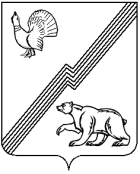 АДМИНИСТРАЦИЯ ГОРОДА ЮГОРСКАХанты-Мансийского автономного округа - ЮгрыПОСТАНОВЛЕНИЕот 22 июля 2022                                                                                         № 1594-п
О внесении изменений в постановление администрациигорода Югорска от 31.10.2018 № 3010«О муниципальной программе города Югорска«Развитие физической культуры и спорта» В соответствии с постановлением администрации города Югорска от 03.11.2021 № 2096-п «О порядке принятия решения о разработке муниципальных программ города Югорска, их формирования, утверждения и реализации»:1. Внести в приложение к постановлению администрации города Югорска от 31.10.2018 № 3010 «О муниципальной программе города Югорска «Развитие физической культуры и спорта» (с изменениями от 15.11.2018 № 3155, от 07.02.2019 № 278, от 30.04.2019 № 895, от 10.10.2019 № 2200, от 24.12.2019         № 2788, от 09.04.2020 № 547, от 28.09.2020 № 1390, от 21.12.2020 № 1903, от 21.12.2020 № 1907, от 26.04.2021 № 603-п, от 24.09.2021 № 1793-п, от 15.11.2021 № 2174-п, от 20.12.2021 № 2438-п, от 03.03.2022 № 377-п) следующие изменения:1.1. Строки «Портфели проектов, проекты, входящие в состав муниципальной программы, параметры их финансового обеспечения» и   «Параметры финансового обеспечения муниципальной программы» паспорта муниципальной программы изложить в следующей редакции:«».1.2. В пункте 1.3 раздела 1:1.2.1. Абзац четвертый изложить в следующей редакции:«В рамках мероприятия осуществляется обеспечение (финансирование) деятельности подведомственного учреждения (муниципальное бюджетное учреждение спортивная школа олимпийского резерва «Центр Югорского спорта»).».1.2.2. Абзац одиннадцатый изложить в следующей редакции:«В рамках основного мероприятия, предусмотрено приобретение спортивного оборудования, инвентаря, экипировки для укрепления материально – технической базы учреждения, финансирование мероприятий по техническому ремонту здания, организация и проведение работ по подготовке территории для размещения умной (спортивной) площадки, что будет способствовать достижению целевых показателей муниципальной программы.».  1.3. Таблицу 2 изложить в новой редакции (приложение).2. Опубликовать постановление в официальном печатном издании города Югорска, разместить на официальном сайте органов местного самоуправления города Югорска и в государственной автоматизированной системе «Управление».3. Настоящее постановление вступает в силу после его официального опубликования.4. Контроль за выполнением постановления возложить на заместителя главы города Югорска Л.И. Носкову.Глава города Югорска                                                              А.Ю. ХарловПриложениек постановлениюадминистрации города Югорскаот 22 июля 2022  № 1594-пТаблица 2Распределение финансовых ресурсов муниципальной программы (по годам)Портфели проектов, проекты, входящие в состав муниципальной программы, параметры их финансового обеспеченияНациональный проект «Демография», портфель проектов «Демография», региональный проект «Создание для всех категорий и групп населения условий для занятия физической культурой и спортом, массовым спортом, в том числе повышение уровня обеспеченности населения объектами спорта, а также подготовка спортивного резерва (Спорт-норма жизни)» - 2 700,3 тыс. рублейПараметры финансового обеспечения муниципальной программыОбщий объем финансирования программы составляет                 1 883 964,2 тыс. рублей, в том числе:2019 год - 118 391,0 тыс. рублей;2020 год - 166 900,3 тыс. рублей;2021 год – 186 939,7 тыс. рублей;2022 год – 220 832,9 тыс. рублей;2023 год - 157 812,9 тыс. рублей;2024 год – 161 299,9 тыс. рублей;2025 год - 162 562,5 тыс. рублей;2026 - 2030 год - 709 225,0 тыс. рублейНомер структурного элемента (основного мероприятия)Номер структурного элемента (основного мероприятия)Структурные элементы (основные мероприятия) муниципальной программы (их связь с целевыми показателями муниципальной программы)Структурные элементы (основные мероприятия) муниципальной программы (их связь с целевыми показателями муниципальной программы)Ответственный исполнитель/ соисполнитель (наименование органа или структурного подразделения)Ответственный исполнитель/ соисполнитель (наименование органа или структурного подразделения)Источники финансированияФинансовые затраты на реализацию (тыс. рублей)Финансовые затраты на реализацию (тыс. рублей)Финансовые затраты на реализацию (тыс. рублей)Финансовые затраты на реализацию (тыс. рублей)Финансовые затраты на реализацию (тыс. рублей)Финансовые затраты на реализацию (тыс. рублей)Финансовые затраты на реализацию (тыс. рублей)Финансовые затраты на реализацию (тыс. рублей)Финансовые затраты на реализацию (тыс. рублей)Номер структурного элемента (основного мероприятия)Номер структурного элемента (основного мероприятия)Структурные элементы (основные мероприятия) муниципальной программы (их связь с целевыми показателями муниципальной программы)Структурные элементы (основные мероприятия) муниципальной программы (их связь с целевыми показателями муниципальной программы)Ответственный исполнитель/ соисполнитель (наименование органа или структурного подразделения)Ответственный исполнитель/ соисполнитель (наименование органа или структурного подразделения)Источники финансированияВсегов том числе по годамв том числе по годамв том числе по годамв том числе по годамв том числе по годамв том числе по годамв том числе по годамв том числе по годамНомер структурного элемента (основного мероприятия)Номер структурного элемента (основного мероприятия)Структурные элементы (основные мероприятия) муниципальной программы (их связь с целевыми показателями муниципальной программы)Структурные элементы (основные мероприятия) муниципальной программы (их связь с целевыми показателями муниципальной программы)Ответственный исполнитель/ соисполнитель (наименование органа или структурного подразделения)Ответственный исполнитель/ соисполнитель (наименование органа или структурного подразделения)Источники финансированияВсего2 0192 0202 0212 0222 0232 0242 0252026-20301122334567891011121311Обеспечение деятельности подведомственного учреждения по физической культуре и спорту (2,3,6)Обеспечение деятельности подведомственного учреждения по физической культуре и спорту (2,3,6)Управление социальной политики администрации города ЮгорскаУправление социальной политики администрации города ЮгорскаВсего1 732 667,2110 009,0159 010,3172 329,7178 554,3141 938,2141 938,2155 662,5673 225,011Обеспечение деятельности подведомственного учреждения по физической культуре и спорту (2,3,6)Обеспечение деятельности подведомственного учреждения по физической культуре и спорту (2,3,6)Управление социальной политики администрации города ЮгорскаУправление социальной политики администрации города Югорскафедеральный бюджет0,00,00,00,00,00,00,00,00,011Обеспечение деятельности подведомственного учреждения по физической культуре и спорту (2,3,6)Обеспечение деятельности подведомственного учреждения по физической культуре и спорту (2,3,6)Управление социальной политики администрации города ЮгорскаУправление социальной политики администрации города Югорскабюджет автономного округа0,00,00,00,00,00,00,00,00,011Обеспечение деятельности подведомственного учреждения по физической культуре и спорту (2,3,6)Обеспечение деятельности подведомственного учреждения по физической культуре и спорту (2,3,6)Управление социальной политики администрации города ЮгорскаУправление социальной политики администрации города Югорскаместный бюджет1 525 236,598 733,7146 658,4157 983,5161 360,3127 000,3127 000,3136 500,0570 000,011Обеспечение деятельности подведомственного учреждения по физической культуре и спорту (2,3,6)Обеспечение деятельности подведомственного учреждения по физической культуре и спорту (2,3,6)Управление социальной политики администрации города ЮгорскаУправление социальной политики администрации города Югорскаиные источники финансирования207 430,711 275,312 351,914 346,217 194,014 937,914 937,919 162,5103 225,022Осуществление ввода в эксплуатацию физкультурно – спортивного комплекса с универсальным игровым залом (1,3,6)Осуществление ввода в эксплуатацию физкультурно – спортивного комплекса с универсальным игровым залом (1,3,6)Департамент жилищно – коммунального и строительнг комплекса администрации города ЮгорскаДепартамент жилищно – коммунального и строительнг комплекса администрации города ЮгорскаВсего826,0826,00,00,00,00,00,00,00,022Осуществление ввода в эксплуатацию физкультурно – спортивного комплекса с универсальным игровым залом (1,3,6)Осуществление ввода в эксплуатацию физкультурно – спортивного комплекса с универсальным игровым залом (1,3,6)Департамент жилищно – коммунального и строительнг комплекса администрации города ЮгорскаДепартамент жилищно – коммунального и строительнг комплекса администрации города Югорскафедеральный бюджет0,00,00,00,00,00,00,00,00,022Осуществление ввода в эксплуатацию физкультурно – спортивного комплекса с универсальным игровым залом (1,3,6)Осуществление ввода в эксплуатацию физкультурно – спортивного комплекса с универсальным игровым залом (1,3,6)Департамент жилищно – коммунального и строительнг комплекса администрации города ЮгорскаДепартамент жилищно – коммунального и строительнг комплекса администрации города Югорскабюджет автономного округа0,00,00,00,00,00,00,00,00,022Осуществление ввода в эксплуатацию физкультурно – спортивного комплекса с универсальным игровым залом (1,3,6)Осуществление ввода в эксплуатацию физкультурно – спортивного комплекса с универсальным игровым залом (1,3,6)Департамент жилищно – коммунального и строительнг комплекса администрации города ЮгорскаДепартамент жилищно – коммунального и строительнг комплекса администрации города Югорскаместный бюджет826,0826,00,00,00,00,00,00,00,022Осуществление ввода в эксплуатацию физкультурно – спортивного комплекса с универсальным игровым залом (1,3,6)Осуществление ввода в эксплуатацию физкультурно – спортивного комплекса с универсальным игровым залом (1,3,6)Департамент жилищно – коммунального и строительнг комплекса администрации города ЮгорскаДепартамент жилищно – коммунального и строительнг комплекса администрации города Югорскаиные источники финансирования0,00,00,00,00,00,00,00,00,033Организация и проведение спортивно – массовых мероприятий в городе Югорске, участие спортсменов  и сборных команд города Югорска в соревнованиях различного уровня (2,4,5,6,7)Организация и проведение спортивно – массовых мероприятий в городе Югорске, участие спортсменов  и сборных команд города Югорска в соревнованиях различного уровня (2,4,5,6,7)Управление социальной политики администрации города ЮгорскаУправление социальной политики администрации города ЮгорскаВсего64 050,94 114,92 806,35 034,16 461,26 889,19 195,34 800,024 750,033Организация и проведение спортивно – массовых мероприятий в городе Югорске, участие спортсменов  и сборных команд города Югорска в соревнованиях различного уровня (2,4,5,6,7)Организация и проведение спортивно – массовых мероприятий в городе Югорске, участие спортсменов  и сборных команд города Югорска в соревнованиях различного уровня (2,4,5,6,7)Управление социальной политики администрации города ЮгорскаУправление социальной политики администрации города Югорскафедеральный бюджет0,00,00,00,00,00,00,00,00,033Организация и проведение спортивно – массовых мероприятий в городе Югорске, участие спортсменов  и сборных команд города Югорска в соревнованиях различного уровня (2,4,5,6,7)Организация и проведение спортивно – массовых мероприятий в городе Югорске, участие спортсменов  и сборных команд города Югорска в соревнованиях различного уровня (2,4,5,6,7)Управление социальной политики администрации города ЮгорскаУправление социальной политики администрации города Югорскабюджет автономного округа17 732,8488,1159,02 738,03 152,64 502,16 693,00,00,033Организация и проведение спортивно – массовых мероприятий в городе Югорске, участие спортсменов  и сборных команд города Югорска в соревнованиях различного уровня (2,4,5,6,7)Организация и проведение спортивно – массовых мероприятий в городе Югорске, участие спортсменов  и сборных команд города Югорска в соревнованиях различного уровня (2,4,5,6,7)Управление социальной политики администрации города ЮгорскаУправление социальной политики администрации города Югорскаместный бюджет27 479,33 626,81 178,01 426,61 658,6737,0852,33 000,015 000,033Организация и проведение спортивно – массовых мероприятий в городе Югорске, участие спортсменов  и сборных команд города Югорска в соревнованиях различного уровня (2,4,5,6,7)Организация и проведение спортивно – массовых мероприятий в городе Югорске, участие спортсменов  и сборных команд города Югорска в соревнованиях различного уровня (2,4,5,6,7)Управление социальной политики администрации города ЮгорскаУправление социальной политики администрации города Югорскаиные источники финансирования18 838,80,01 469,3869,51 650,01 650,01 650,01 800,09 750,033Организация и проведение спортивно – массовых мероприятий в городе Югорске, участие спортсменов  и сборных команд города Югорска в соревнованиях различного уровня (2,4,5,6,7)Организация и проведение спортивно – массовых мероприятий в городе Югорске, участие спортсменов  и сборных команд города Югорска в соревнованиях различного уровня (2,4,5,6,7)Управление бухгалтерского учета и отчетности администрации города ЮгорскаУправление бухгалтерского учета и отчетности администрации города ЮгорскаВсего789,589,50,00,0100,00,00,0100,0500,033Организация и проведение спортивно – массовых мероприятий в городе Югорске, участие спортсменов  и сборных команд города Югорска в соревнованиях различного уровня (2,4,5,6,7)Организация и проведение спортивно – массовых мероприятий в городе Югорске, участие спортсменов  и сборных команд города Югорска в соревнованиях различного уровня (2,4,5,6,7)Управление бухгалтерского учета и отчетности администрации города ЮгорскаУправление бухгалтерского учета и отчетности администрации города Югорскафедеральный бюджет0,00,00,00,00,00,00,00,00,033Организация и проведение спортивно – массовых мероприятий в городе Югорске, участие спортсменов  и сборных команд города Югорска в соревнованиях различного уровня (2,4,5,6,7)Организация и проведение спортивно – массовых мероприятий в городе Югорске, участие спортсменов  и сборных команд города Югорска в соревнованиях различного уровня (2,4,5,6,7)Управление бухгалтерского учета и отчетности администрации города ЮгорскаУправление бухгалтерского учета и отчетности администрации города Югорскабюджет автономного округа0,00,00,00,00,00,00,00,00,033Организация и проведение спортивно – массовых мероприятий в городе Югорске, участие спортсменов  и сборных команд города Югорска в соревнованиях различного уровня (2,4,5,6,7)Организация и проведение спортивно – массовых мероприятий в городе Югорске, участие спортсменов  и сборных команд города Югорска в соревнованиях различного уровня (2,4,5,6,7)Управление бухгалтерского учета и отчетности администрации города ЮгорскаУправление бухгалтерского учета и отчетности администрации города Югорскаместный бюджет789,589,50,00,0100,00,00,0100,0500,033Организация и проведение спортивно – массовых мероприятий в городе Югорске, участие спортсменов  и сборных команд города Югорска в соревнованиях различного уровня (2,4,5,6,7)Организация и проведение спортивно – массовых мероприятий в городе Югорске, участие спортсменов  и сборных команд города Югорска в соревнованиях различного уровня (2,4,5,6,7)Управление бухгалтерского учета и отчетности администрации города ЮгорскаУправление бухгалтерского учета и отчетности администрации города Югорскаиные источники финансирования0,00,00,00,00,00,00,00,00,044Освещение мероприятий в сфере физической культуры и спорта среди населения в средствах массовой информации (6)Освещение мероприятий в сфере физической культуры и спорта среди населения в средствах массовой информации (6)Управление социальной политики администрации города ЮгорскаУправление социальной политики администрации города ЮгорскаВсего14 400,01 300,01 300,01 300,01 300,01 300,01 300,01 100,05 500,044Освещение мероприятий в сфере физической культуры и спорта среди населения в средствах массовой информации (6)Освещение мероприятий в сфере физической культуры и спорта среди населения в средствах массовой информации (6)Управление социальной политики администрации города ЮгорскаУправление социальной политики администрации города Югорскафедеральный бюджет0,00,00,00,00,00,00,00,00,044Освещение мероприятий в сфере физической культуры и спорта среди населения в средствах массовой информации (6)Освещение мероприятий в сфере физической культуры и спорта среди населения в средствах массовой информации (6)Управление социальной политики администрации города ЮгорскаУправление социальной политики администрации города Югорскабюджет автономного округа0,00,00,00,00,00,00,00,00,044Освещение мероприятий в сфере физической культуры и спорта среди населения в средствах массовой информации (6)Освещение мероприятий в сфере физической культуры и спорта среди населения в средствах массовой информации (6)Управление социальной политики администрации города ЮгорскаУправление социальной политики администрации города Югорскаместный бюджет14 400,01 300,01 300,01 300,01 300,01 300,01 300,01 100,05 500,044Освещение мероприятий в сфере физической культуры и спорта среди населения в средствах массовой информации (6)Освещение мероприятий в сфере физической культуры и спорта среди населения в средствах массовой информации (6)Управление социальной политики администрации города ЮгорскаУправление социальной политики администрации города Югорскаиные источники финансирования0,00,00,00,00,00,00,00,00,055Укрепление материально – технической базы учреждений физической культуры и спорта (1,2,3,7),                                        в том числе:Укрепление материально – технической базы учреждений физической культуры и спорта (1,2,3,7),                                        в том числе:Управление социальной политики администрации города Югорска                   Управление социальной политики администрации города Югорска                   Всего33 810,21 319,02 951,37 436,55 611,14 619,45 722,9900,05 250,055Укрепление материально – технической базы учреждений физической культуры и спорта (1,2,3,7),                                        в том числе:Укрепление материально – технической базы учреждений физической культуры и спорта (1,2,3,7),                                        в том числе:Управление социальной политики администрации города Югорска                   Управление социальной политики администрации города Югорска                   федеральный бюджет0,00,00,00,00,00,00,00,00,055Укрепление материально – технической базы учреждений физической культуры и спорта (1,2,3,7),                                        в том числе:Укрепление материально – технической базы учреждений физической культуры и спорта (1,2,3,7),                                        в том числе:Управление социальной политики администрации города Югорска                   Управление социальной политики администрации города Югорска                   бюджет автономного округа21 967,2371,92 514,05 957,23 392,04 341,95 390,20,00,055Укрепление материально – технической базы учреждений физической культуры и спорта (1,2,3,7),                                        в том числе:Укрепление материально – технической базы учреждений физической культуры и спорта (1,2,3,7),                                        в том числе:Управление социальной политики администрации города Югорска                   Управление социальной политики администрации города Югорска                   местный бюджет7 985,1947,172,41 283,32 170,1228,5283,7500,02 500,055Укрепление материально – технической базы учреждений физической культуры и спорта (1,2,3,7),                                        в том числе:Укрепление материально – технической базы учреждений физической культуры и спорта (1,2,3,7),                                        в том числе:Управление социальной политики администрации города Югорска                   Управление социальной политики администрации города Югорска                   иные источники финансирования3 857,90,0364,9196,049,049,049,0400,02 750,055Укрепление материально – технической базы учреждений физической культуры и спорта (1,2,3,7),                                        в том числе:Укрепление материально – технической базы учреждений физической культуры и спорта (1,2,3,7),                                        в том числе:Департамент жилищно – коммунального и строительного комплекса админтстрации города ЮгорскаДепартамент жилищно – коммунального и строительного комплекса админтстрации города ЮгорскаВсего27 740,10,00,00,027 740,10,00,00,00,055Укрепление материально – технической базы учреждений физической культуры и спорта (1,2,3,7),                                        в том числе:Укрепление материально – технической базы учреждений физической культуры и спорта (1,2,3,7),                                        в том числе:Департамент жилищно – коммунального и строительного комплекса админтстрации города ЮгорскаДепартамент жилищно – коммунального и строительного комплекса админтстрации города Югорскафедеральный бюджет0,00,00,00,00,00,00,00,00,055Укрепление материально – технической базы учреждений физической культуры и спорта (1,2,3,7),                                        в том числе:Укрепление материально – технической базы учреждений физической культуры и спорта (1,2,3,7),                                        в том числе:Департамент жилищно – коммунального и строительного комплекса админтстрации города ЮгорскаДепартамент жилищно – коммунального и строительного комплекса админтстрации города Югорскабюджет автономного округа0,00,00,00,00,00,00,00,00,055Укрепление материально – технической базы учреждений физической культуры и спорта (1,2,3,7),                                        в том числе:Укрепление материально – технической базы учреждений физической культуры и спорта (1,2,3,7),                                        в том числе:Департамент жилищно – коммунального и строительного комплекса админтстрации города ЮгорскаДепартамент жилищно – коммунального и строительного комплекса админтстрации города Югорскаместный бюджет27 740,10,00,00,027 740,10,00,00,00,055Укрепление материально – технической базы учреждений физической культуры и спорта (1,2,3,7),                                        в том числе:Укрепление материально – технической базы учреждений физической культуры и спорта (1,2,3,7),                                        в том числе:Департамент жилищно – коммунального и строительного комплекса админтстрации города ЮгорскаДепартамент жилищно – коммунального и строительного комплекса админтстрации города Югорскаиные источники финансирования0,00,00,00,00,00,00,00,00,0в том числе:в том числе:в том числе:в том числе:в том числе:в том числе:в том числе:в том числе:в том числе:в том числе:в том числе:в том числе:в том числе:в том числе:в том числе:в том числе:Развитие сети спортивных объектов шаговой доступности (1,2,3,7)Развитие сети спортивных объектов шаговой доступности (1,2,3,7)Развитие сети спортивных объектов шаговой доступности (1,2,3,7)Управление социальной политики администрации города ЮгорскаУправление социальной политики администрации города ЮгорскаВсего3 464,50,00,01 013,41 024,41 024,4402,30,00,0Развитие сети спортивных объектов шаговой доступности (1,2,3,7)Развитие сети спортивных объектов шаговой доступности (1,2,3,7)Развитие сети спортивных объектов шаговой доступности (1,2,3,7)Управление социальной политики администрации города ЮгорскаУправление социальной политики администрации города Югорскафедеральный бюджет0,00,00,00,00,00,00,00,00,0Развитие сети спортивных объектов шаговой доступности (1,2,3,7)Развитие сети спортивных объектов шаговой доступности (1,2,3,7)Развитие сети спортивных объектов шаговой доступности (1,2,3,7)Управление социальной политики администрации города ЮгорскаУправление социальной политики администрации города Югорскабюджет автономного округа3 291,30,00,0962,7973,2973,2382,20,00,0Развитие сети спортивных объектов шаговой доступности (1,2,3,7)Развитие сети спортивных объектов шаговой доступности (1,2,3,7)Развитие сети спортивных объектов шаговой доступности (1,2,3,7)Управление социальной политики администрации города ЮгорскаУправление социальной политики администрации города Югорскаместный бюджет173,20,00,050,751,251,220,10,00,0Развитие сети спортивных объектов шаговой доступности (1,2,3,7)Развитие сети спортивных объектов шаговой доступности (1,2,3,7)Развитие сети спортивных объектов шаговой доступности (1,2,3,7)Управление социальной политики администрации города ЮгорскаУправление социальной политики администрации города Югорскаиные источники финансирования0,00,00,00,00,00,00,00,00,06Поддержка социально значимых некоммерческих организаций, осуществляющих деятельность в сфере физической культуры и спорта (2,4,5,6)Поддержка социально значимых некоммерческих организаций, осуществляющих деятельность в сфере физической культуры и спорта (2,4,5,6)Поддержка социально значимых некоммерческих организаций, осуществляющих деятельность в сфере физической культуры и спорта (2,4,5,6)Управление социальной политики администрации города ЮгорскаУправление социальной политики администрации города Югорскавсего2 980,090,0530,0590,0590,0590,0590,00,00,06Поддержка социально значимых некоммерческих организаций, осуществляющих деятельность в сфере физической культуры и спорта (2,4,5,6)Поддержка социально значимых некоммерческих организаций, осуществляющих деятельность в сфере физической культуры и спорта (2,4,5,6)Поддержка социально значимых некоммерческих организаций, осуществляющих деятельность в сфере физической культуры и спорта (2,4,5,6)Управление социальной политики администрации города ЮгорскаУправление социальной политики администрации города Югорскафедеральный бюджет0,00,00,00,00,00,00,00,00,06Поддержка социально значимых некоммерческих организаций, осуществляющих деятельность в сфере физической культуры и спорта (2,4,5,6)Поддержка социально значимых некоммерческих организаций, осуществляющих деятельность в сфере физической культуры и спорта (2,4,5,6)Поддержка социально значимых некоммерческих организаций, осуществляющих деятельность в сфере физической культуры и спорта (2,4,5,6)Управление социальной политики администрации города ЮгорскаУправление социальной политики администрации города Югорскабюджет автономного округа0,00,00,00,00,00,00,00,00,06Поддержка социально значимых некоммерческих организаций, осуществляющих деятельность в сфере физической культуры и спорта (2,4,5,6)Поддержка социально значимых некоммерческих организаций, осуществляющих деятельность в сфере физической культуры и спорта (2,4,5,6)Поддержка социально значимых некоммерческих организаций, осуществляющих деятельность в сфере физической культуры и спорта (2,4,5,6)Управление социальной политики администрации города ЮгорскаУправление социальной политики администрации города Югорскаместный бюджет2 980,090,0530,0590,0590,0590,0590,00,00,06Поддержка социально значимых некоммерческих организаций, осуществляющих деятельность в сфере физической культуры и спорта (2,4,5,6)Поддержка социально значимых некоммерческих организаций, осуществляющих деятельность в сфере физической культуры и спорта (2,4,5,6)Поддержка социально значимых некоммерческих организаций, осуществляющих деятельность в сфере физической культуры и спорта (2,4,5,6)Управление социальной политики администрации города ЮгорскаУправление социальной политики администрации города Югорскаиные источники финансирования0,00,00,00,00,00,00,00,00,07Участие в реализации регионального проекта «Спорт-норма жизни» (1,2,3,7)Участие в реализации регионального проекта «Спорт-норма жизни» (1,2,3,7)Участие в реализации регионального проекта «Спорт-норма жизни» (1,2,3,7)Управление социальной политики администрации города ЮгорскаУправление социальной политики администрации города ЮгорскаВсего2 700,3642,6302,4249,4476,2476,2553,50,00,07Участие в реализации регионального проекта «Спорт-норма жизни» (1,2,3,7)Участие в реализации регионального проекта «Спорт-норма жизни» (1,2,3,7)Участие в реализации регионального проекта «Спорт-норма жизни» (1,2,3,7)Управление социальной политики администрации города ЮгорскаУправление социальной политики администрации города Югорскафедеральный бюджет984,3183,286,271,1203,6203,6236,60,00,07Участие в реализации регионального проекта «Спорт-норма жизни» (1,2,3,7)Участие в реализации регионального проекта «Спорт-норма жизни» (1,2,3,7)Участие в реализации регионального проекта «Спорт-норма жизни» (1,2,3,7)Управление социальной политики администрации города ЮгорскаУправление социальной политики администрации города Югорскабюджет автономного округа1 581,0427,3201,1165,8248,8248,8289,20,00,07Участие в реализации регионального проекта «Спорт-норма жизни» (1,2,3,7)Участие в реализации регионального проекта «Спорт-норма жизни» (1,2,3,7)Участие в реализации регионального проекта «Спорт-норма жизни» (1,2,3,7)Управление социальной политики администрации города ЮгорскаУправление социальной политики администрации города Югорскаместный бюджет135,032,115,112,523,823,827,70,00,07Участие в реализации регионального проекта «Спорт-норма жизни» (1,2,3,7)Участие в реализации регионального проекта «Спорт-норма жизни» (1,2,3,7)Участие в реализации регионального проекта «Спорт-норма жизни» (1,2,3,7)Управление социальной политики администрации города ЮгорскаУправление социальной политики администрации города Югорскаиные источники финансирования0,00,00,00,00,00,00,00,00,0всего по муниципальной программевсего по муниципальной программевсего по муниципальной программевсего по муниципальной программевсего по муниципальной программевсего по муниципальной программеВсего1 883 964,2118 391,0166 900,3186 939,7220 832,9157 812,9161 299,9162 562,5709 225,0всего по муниципальной программевсего по муниципальной программевсего по муниципальной программевсего по муниципальной программевсего по муниципальной программевсего по муниципальной программефедеральный бюджет984,3183,286,271,1203,6203,6236,60,00,0всего по муниципальной программевсего по муниципальной программевсего по муниципальной программевсего по муниципальной программевсего по муниципальной программевсего по муниципальной программебюджет автономного округа41 281,01 287,32 874,18 861,06 793,49 092,812 372,40,00,0всего по муниципальной программевсего по муниципальной программевсего по муниципальной программевсего по муниципальной программевсего по муниципальной программевсего по муниципальной программеместный бюджет1 607 571,5105 645,2149 753,9162 595,9194 942,9129 879,6130 054,0141 200,0593 500,0всего по муниципальной программевсего по муниципальной программевсего по муниципальной программевсего по муниципальной программевсего по муниципальной программевсего по муниципальной программеиные источники финансирования234 127,411 275,314 186,115 411,718 893,018 636,918 636,921 362,5115 725,0в том числе:в том числе:в том числе:в том числе:в том числе:в том числе:инвестиции в объекты муниципальной собственностиинвестиции в объекты муниципальной собственностиинвестиции в объекты муниципальной собственностиинвестиции в объекты муниципальной собственностиВсего0,00,00,00,00,00,00,00,00,0инвестиции в объекты муниципальной собственностиинвестиции в объекты муниципальной собственностиинвестиции в объекты муниципальной собственностиинвестиции в объекты муниципальной собственностифедеральный бюджет0,00,00,00,00,00,00,00,00,0инвестиции в объекты муниципальной собственностиинвестиции в объекты муниципальной собственностиинвестиции в объекты муниципальной собственностиинвестиции в объекты муниципальной собственностибюджет автономного округа0,00,00,00,00,00,00,00,00,0инвестиции в объекты муниципальной собственностиинвестиции в объекты муниципальной собственностиинвестиции в объекты муниципальной собственностиинвестиции в объекты муниципальной собственностиместный бюджет0,00,00,00,00,00,00,00,00,0инвестиции в объекты муниципальной собственностиинвестиции в объекты муниципальной собственностиинвестиции в объекты муниципальной собственностиинвестиции в объекты муниципальной собственностииные источники финансирования0,00,00,00,00,00,00,00,00,0Прочие расходыПрочие расходыПрочие расходыПрочие расходыВсего1 883 964,2118 391,0166 900,3186 939,7220 832,9157 812,9161 299,9162 562,5709 225,0Прочие расходыПрочие расходыПрочие расходыПрочие расходыфедеральный бюджет984,3183,286,271,1203,6203,6236,60,00,0Прочие расходыПрочие расходыПрочие расходыПрочие расходыбюджет автономного округа41 281,01 287,32 874,18 861,06 793,49 092,812 372,40,00,0Прочие расходыПрочие расходыПрочие расходыПрочие расходыместный бюджет1 607 571,5105 645,2149 753,9162 595,9194 942,9129 879,6130 054,0141 200,0593 500,0Прочие расходыПрочие расходыПрочие расходыПрочие расходыиные источники финансирования234 127,411 275,314 186,115 411,718 893,018 636,918 636,921 362,5115 725,0в том числе:в том числе:в том числе:в том числе:в том числе:в том числе:Проектная частьПроектная частьПроектная частьПроектная частьПроектная частьПроектная частьВсего2 700,3642,6302,4249,4476,2476,2553,50,00,0Проектная частьПроектная частьПроектная частьПроектная частьПроектная частьПроектная частьфедеральный бюджет984,3183,286,271,1203,6203,6236,60,00,0Проектная частьПроектная частьПроектная частьПроектная частьПроектная частьПроектная частьбюджет автономного округа1 581,0427,3201,1165,8248,8248,8289,20,00,0Проектная частьПроектная частьПроектная частьПроектная частьПроектная частьПроектная частьместный бюджет135,032,115,112,523,823,827,70,00,0Проектная частьПроектная частьПроектная частьПроектная частьПроектная частьПроектная частьиные источники финансирования0,00,00,00,00,00,00,00,00,0Процессная частьПроцессная частьПроцессная частьПроцессная частьПроцессная частьПроцессная частьВсего1 881 263,9117 748,4166 597,9186 690,3220 356,7157 336,7160 746,4162 562,5709 225,0Процессная частьПроцессная частьПроцессная частьПроцессная частьПроцессная частьПроцессная частьфедеральный бюджет0,00,00,00,00,00,00,00,00,0Процессная частьПроцессная частьПроцессная частьПроцессная частьПроцессная частьПроцессная частьбюджет автономного округа39 700,0860,02 673,08 695,26 544,68 844,012 083,20,00,0Процессная частьПроцессная частьПроцессная частьПроцессная частьПроцессная частьПроцессная частьместный бюджет1 607 436,5105 613,1149 738,8162 583,4194 919,1129 855,8130 026,3141 200,0593 500,0Процессная частьПроцессная частьПроцессная частьПроцессная частьПроцессная частьПроцессная частьиные источники финансирования234 127,411 275,314 186,115 411,718 893,018 636,918 636,921 362,5115 725,0в том числе:в том числе:в том числе:в том числе:в том числе:в том числе:Ответственный исполнительОтветственный исполнительОтветственный исполнительУправление социальной политики администрации города ЮгорскаУправление социальной политики администрации города ЮгорскаУправление социальной политики администрации города ЮгорскаВсего1 854 608,6117 475,5166 900,3186 939,7192 992,8157 812,9161 299,9162 462,5708 725,0Ответственный исполнительОтветственный исполнительОтветственный исполнительУправление социальной политики администрации города ЮгорскаУправление социальной политики администрации города ЮгорскаУправление социальной политики администрации города Югорскафедеральный бюджет984,3183,286,271,1203,6203,6236,60,00,0Ответственный исполнительОтветственный исполнительОтветственный исполнительУправление социальной политики администрации города ЮгорскаУправление социальной политики администрации города ЮгорскаУправление социальной политики администрации города Югорскабюджет автономного округа41 281,01 287,32 874,18 861,06 793,49 092,812 372,40,00,0Ответственный исполнительОтветственный исполнительОтветственный исполнительУправление социальной политики администрации города ЮгорскаУправление социальной политики администрации города ЮгорскаУправление социальной политики администрации города Югорскаместный бюджет1 578 215,9104 729,7149 753,9162 595,9167 102,8129 879,6130 054,0141 100,0593 000,0Ответственный исполнительОтветственный исполнительОтветственный исполнительУправление социальной политики администрации города ЮгорскаУправление социальной политики администрации города ЮгорскаУправление социальной политики администрации города Югорскаиные источники финансирования234 127,411 275,314 186,115 411,718 893,018 636,918 636,921 362,5115 725,0Соисполнитель 1Соисполнитель 1Соисполнитель 1Департамент жилищно – коммунального и строительного комплекса администрации города ЮгорскаДепартамент жилищно – коммунального и строительного комплекса администрации города ЮгорскаДепартамент жилищно – коммунального и строительного комплекса администрации города ЮгорскаВсего28 566,1826,00,00,027 740,10,00,00,00,0Соисполнитель 1Соисполнитель 1Соисполнитель 1Департамент жилищно – коммунального и строительного комплекса администрации города ЮгорскаДепартамент жилищно – коммунального и строительного комплекса администрации города ЮгорскаДепартамент жилищно – коммунального и строительного комплекса администрации города Югорскафедеральный бюджет0,00,00,00,00,00,00,00,00,0Соисполнитель 1Соисполнитель 1Соисполнитель 1Департамент жилищно – коммунального и строительного комплекса администрации города ЮгорскаДепартамент жилищно – коммунального и строительного комплекса администрации города ЮгорскаДепартамент жилищно – коммунального и строительного комплекса администрации города Югорскабюджет автономного округа0,00,00,00,00,00,00,00,00,0Соисполнитель 1Соисполнитель 1Соисполнитель 1Департамент жилищно – коммунального и строительного комплекса администрации города ЮгорскаДепартамент жилищно – коммунального и строительного комплекса администрации города ЮгорскаДепартамент жилищно – коммунального и строительного комплекса администрации города Югорскаместный бюджет28 566,1826,00,00,027 740,10,00,00,00,0Соисполнитель 1Соисполнитель 1Соисполнитель 1Департамент жилищно – коммунального и строительного комплекса администрации города ЮгорскаДепартамент жилищно – коммунального и строительного комплекса администрации города ЮгорскаДепартамент жилищно – коммунального и строительного комплекса администрации города Югорскаиные источники финансирования0,00,00,00,00,00,00,00,00,0Соисполнитель 2Соисполнитель 2Соисполнитель 2Управление бухгалтерского учета и отчетности администрации города Югорск)Управление бухгалтерского учета и отчетности администрации города Югорск)Управление бухгалтерского учета и отчетности администрации города Югорск)Всего789,589,50,00,0100,00,00,0100,0500,0Соисполнитель 2Соисполнитель 2Соисполнитель 2Управление бухгалтерского учета и отчетности администрации города Югорск)Управление бухгалтерского учета и отчетности администрации города Югорск)Управление бухгалтерского учета и отчетности администрации города Югорск)федеральный бюджет0,00,00,00,00,00,00,00,00,0Соисполнитель 2Соисполнитель 2Соисполнитель 2Управление бухгалтерского учета и отчетности администрации города Югорск)Управление бухгалтерского учета и отчетности администрации города Югорск)Управление бухгалтерского учета и отчетности администрации города Югорск)бюджет автономного округа0,00,00,00,00,00,00,00,00,0Соисполнитель 2Соисполнитель 2Соисполнитель 2Управление бухгалтерского учета и отчетности администрации города Югорск)Управление бухгалтерского учета и отчетности администрации города Югорск)Управление бухгалтерского учета и отчетности администрации города Югорск)местный бюджет789,589,50,00,0100,00,00,0100,0500,0Соисполнитель 2Соисполнитель 2Соисполнитель 2Управление бухгалтерского учета и отчетности администрации города Югорск)Управление бухгалтерского учета и отчетности администрации города Югорск)Управление бухгалтерского учета и отчетности администрации города Югорск)иные источники финансирования0,00,00,00,00,00,00,00,00,0